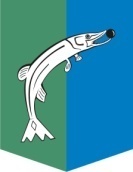 АДМИНИСТРАЦИЯСЕЛЬСКОГО ПОСЕЛЕНИЯ НИЖНЕСОРТЫМСКИЙСургутского районаХанты – Мансийского автономного округа - ЮгрыПОСТАНОВЛЕНИЕ«25» января  2023 года                                                                               №   30п. НижнесортымскийО признании утратившими силу 1. Признать утратившими   силу постановления администрации сельского поселения Нижнесортымский:- от 03.10.2017 № 332 «Об утверждении муниципальной программы «Формирование комфортной городской среды на территории сельского поселения Нижнесортымский на 2018 – 2022 годы»;- от 11.08.2020 №243 «О внесении изменений в постановление администрации сельского поселения Нижнесортымский от 03.10.2017 № 332»;-от 09.06.2021 №208 «О внесении изменений в постановление администрации сельского поселения Нижнесортымский от 03.10.2017 № 332»;- от13.07.2022 №229 «О внесении изменений в постановление администрации сельского поселения Нижнесортымский от 03.10.2017 № 332»;- от 28.12.2022 №432 «О внесении изменений в постановление администрации сельского поселения Нижнесортымский от 03.10.2017 № 332».	2. Обнародовать настоящее постановление и разместить на официальном сайте администрации сельского поселения Нижнесортымский.3. Настоящее постановление вступает в силу после его обнародования.И.п. главы  поселения		                                                       Е.А.Волошина 